Mi Familia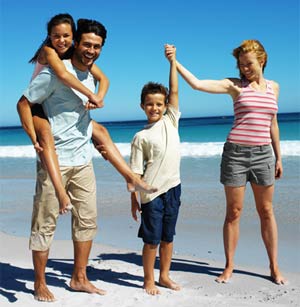 